Vabilo – Križev pot v naravi  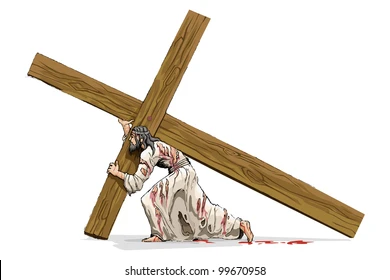 V nedeljo, 17. marca vas vabimo na križev pot v naravi - na Jezerc pri Logatcu. Zbrali se bomo ob 13.45 na Pilu. Do izhodišča se bomo peljali z osebnimi avtomobili. Zaradi omejene možnosti parkiranja je dobro, da čimbolj popolnimo vozila. Od izhodišča do vznožja križevega pota je približno kilometer hoje. Križev pot je postavljen sredi gozda, pot pa zaradi bližine barja običajno mokra oziroma blatna. Priporočljiva je pohodna obutev.  Če se ne bi ustavljali, bi za vzpon od prvega križa do božjega groba potrebovali 10 minut. Ker pa bomo molili križev pot, bo pot počasnejša in bo več časa tudi za premišljevanje.Po isti poti se bomo vrnili do izhodišča. Kdor bi želel, si lahko v bližini ogleda še visoko barje Jezerc.Dodatne informacije pri Mihu Kavčiču (041 985 357).